RESUMEName–HARENDRA HARENDRA.304728@2freemail.com  CAREER OBJECTIVEI want to work with such an organization where I can improve my skills as well as	 benefited to the organization.STRENGTHES Optimistic, co-operate, adaptability to different working conditions, a fastLearner & hard worker. PROFESSIONAL QUALIFICATIONS  Two Year Polytechnic Diploma in MOM&SP in (2012)	College-  Gandhi Polytechnic, (Muzaffarnagar)   University – Board of Technical Education U.P. Lucknow. EDUCATION QUALIFICATIONSHigher Secondary in (2008)School – K H S S Khadana,  Bulandshahr (U.P.)Board – U.P. Board . Intermediatein (2010)School – V Int Coll. Unchagaon,  Bulandshahr (U.P.)Board – U.P. Board . Bachelors of Commerce (B.Com.) in (2015)College- Maharaja Agrasain College of Higher Education, (Buland shahr)University – C.C.S. University Meerut. Computer Diploma    Basic Knowledge of ComputerTyping Hindi & English   MS Office EXPERINCEOne year experience in Electricity Distribution Division JahangirabadBulandshahr(U.P).     One year experience as Office Assistant in Verma Tushar & Company (Chartered Accountants) Bulandshahr (U.P).     At present working in Secure Energy(Project under PVVNL) Services as a Data Entry Operator at Ghaziabad (U.P.)HOBBIES  Listening music, Reading books.PERSONAL DETAILS    Nationality			:	Indian      Date of Birth			:	22Apr. 1994     Language Known		:	Hindi & English     Marital Status			:	Unmarried DECLARATIONI here by declare that above information are true & best in my knowledge.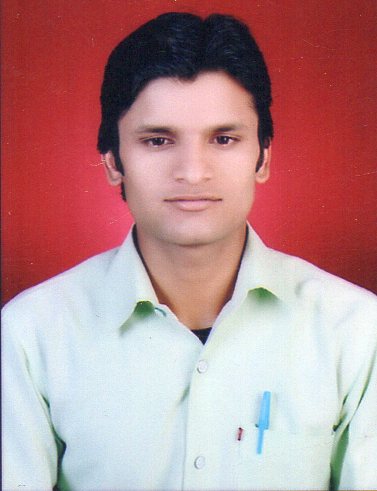 